 Госпиталь ветеринарной медицины «Айболит»                                                                      ФЛП Данилейко Ю.Н.                                                                                                       г. Одесса, ул. Люстдорфская дорога, 99-а, тел.: (048)772-62-61                                           г. Одесса, ул. Фонтанская дорога, 57, тел.: (048)783-74-99                 www.aybolit.od.ua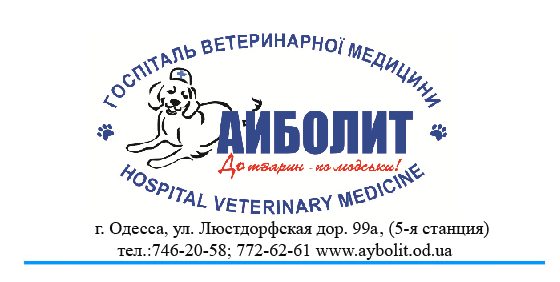                                   СОГЛАСИЕ НА ПРОВЕДЕНИЕ ОПЕРАЦИИЯ, нижеподписавшийся___________________________________________                        ( тел._____________________) владелец животного: 
Вид____________ Порода______________Кличка____________Пол______
Возраст__________Масса_________, даю согласие на выполнение моему животному________________________________________________________________ Ветеринарный врач госпиталя ветеринарной медицины «Айболит»: _______________________  полностью разъяснил мне суть и цели этой процедуры, ее достоинства и возможные осложнения, ожидаемый риск, которые могут возникать, а также альтернативы предлагаемому лечению и возможности вообще не лечить принадлежащее мне животное. Я имел возможность задавать любые вопросы, и на все вопросы я получил исчерпывающие ответы. Я понимаю, что в ходе операции/процедуры могут возникнуть неожиданные обстоятельства, меняющие согласованный характер действий, или требующие дополнительных операций/процедур. Поэтому Я согласен, на выполнение этих добавочных действий, которые сочтет необходимыми вышеупомянутый доктор и готов оплатить расходы связанные с непредвиденными ситуациями. Я согласен па применение таких анестетиков , которые будут сочтены необходимыми, я понимаю, что всегда есть риск применения анестезии,и такой риск мне был полностью объяснен. Я ознакомлен(а) с тем, что всегда существует определенный риск и возможность ранних и поздних осложнений, вплоть до летального исхода(гибели животного). Я подтверждаю, что прочитал и понял все, и что до моей подписи оставленные пространства, не были заполнены. Собственноручно и без какого-либо принуждения скрепляю личной подписью данный документ.        Дата_____________                                                  Подпись_____________Я, ветиринарный врач, госпиталя ветеринарной медицины «Айболит» ____________________ свидетельствую, что разъяснил владельцу животного суть, достоинства, риск и альтернативы предлагаемой операции/процедуры и дал ответы на все вопросы.      Дата_____________                                                     Подпись____________          Пока животное будет находиться у нас, мы сделаем все необходимое для вашего   животного, чтобы помочь ему и обеспечить его безопасность и хорошее самочувствие. Ваше животное будет постоянно находиться под наблюдением доктора! Пожалуйста, не волнуйтесь!                                            